ИЗВЕЩЕНИЕ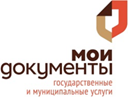 КассирПолучатель платежа: ИНН 5003003023 КПП: 500301001УФК по Московской области  (Межрайонная ИФНС России №14 по Московской области) л/с 03481470250(получатель платежа)Банк получателя: ГУ Банка России по ЦФО/УФК по Московской области, г.Москва (наименование банка получателя средств)БИК 004525987 ЕКС 40102810845370000004 счет 03100643000000014800КБК 182 1 13 01060 01 8000 130 ОКТМО 46707000Получатель платежа: ИНН 5003003023 КПП: 500301001УФК по Московской области  (Межрайонная ИФНС России №14 по Московской области) л/с 03481470250(получатель платежа)Банк получателя: ГУ Банка России по ЦФО/УФК по Московской области, г.Москва (наименование банка получателя средств)БИК 004525987 ЕКС 40102810845370000004 счет 03100643000000014800КБК 182 1 13 01060 01 8000 130 ОКТМО 46707000ИЗВЕЩЕНИЕКассирИЗВЕЩЕНИЕКассир(фамилия, имя, отчество, адрес плательщика)(фамилия, имя, отчество, адрес плательщика)ИЗВЕЩЕНИЕКассирИЗВЕЩЕНИЕКассирИЗВЕЩЕНИЕКассирВИД ПЛАТЕЖАСуммаИЗВЕЩЕНИЕКассирПлата за предоставление сведений содержащихся в государственном адресном реестре в т.ч. НДСИнн Плательщика хххххххххххх       Руб.ИЗВЕЩЕНИЕКассир_____________________________________________________________(сумма прописью)Плательщик «___» _________20    г.                                                                                        (подпись плательщика)_____________________________________________________________(сумма прописью)Плательщик «___» _________20    г.                                                                                        (подпись плательщика)КВИТАНЦИЯКассирПолучатель платежа: ИНН 5003003023 КПП: 500301001УФК по Московской области  (Межрайонная ИФНС России №14 по Московской области) л/с 03481470250(получатель платежа)Банк получателя: ГУ Банка России по ЦФО/УФК по Московской области, г.Москва (наименование банка получателя средств)БИК 004525987 ЕКС 40102810845370000004 счет 03100643000000014800КБК 182 1 13 01060 01 8000 130 ОКТМО 46707000Получатель платежа: ИНН 5003003023 КПП: 500301001УФК по Московской области  (Межрайонная ИФНС России №14 по Московской области) л/с 03481470250(получатель платежа)Банк получателя: ГУ Банка России по ЦФО/УФК по Московской области, г.Москва (наименование банка получателя средств)БИК 004525987 ЕКС 40102810845370000004 счет 03100643000000014800КБК 182 1 13 01060 01 8000 130 ОКТМО 46707000КВИТАНЦИЯКассирКВИТАНЦИЯКассир(фамилия, имя, отчество, адрес плательщика)(фамилия, имя, отчество, адрес плательщика)КВИТАНЦИЯКассирКВИТАНЦИЯКассирКВИТАНЦИЯКассирВИД ПЛАТЕЖАСуммаКВИТАНЦИЯКассирПлата за предоставление сведений содержащихся в государственном адресном реестре в т.ч. НДСИнн Плательщика хххххххххххх         Руб.КВИТАНЦИЯКассир_____________________________________________________________(сумма прописью)Плательщик «___» _________20    г.                                                                                        (подпись плательщика)_____________________________________________________________(сумма прописью)Плательщик «___» _________20    г.                                                                                        (подпись плательщика)